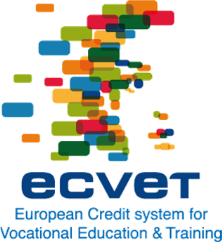 Mobiliteitseenheden voor technici in de gezondheidszorg en sociale zorgDeze eenheden werden opgesteld door een werkgroep binnen het LDV-netwerkproject EREIVET met 16 deelnemers uit 8 landen. Ze beschrijven de volgende activiteiten:Gezondheidszorg: Basiszorg en hygiëneBasisverplegingInteractie en communicatie met de klant / burger / familie en verwantenTeamworkAdministratieve en documentaire takenActiviteiten ontwikkelen en uitvoeren Planning en beheerSociale zorg:Praktisch elementair hygiënisch en huishoudelijk werkElementair pedagogische begripInteractie en communicatie met de klant / burger / familie en verwanten TeamworkActiviteiten ontwikkelen en uitvoeren Planning en beheerBeschrijvingDe volgende micro-eenheden kunnen binnen grensoverschrijdende leermobiliteiten van IVT worden gebruikt om ervoor te zorgen dat de ECVET-beginselen worden nageleefd. Volgens de duur van de stage kunnen één of meer micro-eenheden worden gekozen.Voor het EREIVET netwerk: Annette Kay (Leider van werkpakket 4): anka@sosusj.dkBarbara Paulmann (coördinator): Barbara.Paulmann@mk.niedersachsen.deNaam van Eenheid 1:Praktisch elementair hygiënisch en huishoudelijk werk Praktisch elementair hygiënisch en huishoudelijk werk Praktisch elementair hygiënisch en huishoudelijk werk Verwijzing naar de kwalificatie:Sociale zorg Sociale zorg Sociale zorg Werktaken:  Werken bij de klant thuis of in een instelling met respect voor de levenswijze van de klant. Werken in overeenstemming met de hygiënische principes en normen van de stageplaats. Rekening houden met de eigen lichaamshouding tijdens het werk en hulpmiddelen gebruiken. Werken met documentatie. De klant begeleiden bij het eten van een gezonde voeding.Werktaken:  Werken bij de klant thuis of in een instelling met respect voor de levenswijze van de klant. Werken in overeenstemming met de hygiënische principes en normen van de stageplaats. Rekening houden met de eigen lichaamshouding tijdens het werk en hulpmiddelen gebruiken. Werken met documentatie. De klant begeleiden bij het eten van een gezonde voeding.Werktaken:  Werken bij de klant thuis of in een instelling met respect voor de levenswijze van de klant. Werken in overeenstemming met de hygiënische principes en normen van de stageplaats. Rekening houden met de eigen lichaamshouding tijdens het werk en hulpmiddelen gebruiken. Werken met documentatie. De klant begeleiden bij het eten van een gezonde voeding.EQF-niveau: 4DQR-niveau: 4Beschrijving van de Eenheid: De klant helpen met de basisverzorging, het aan- en uitkleden en het mobiliseren. De juiste werkkledij en beschermende kleding gebruiken. Een vertrouwensrelatie met de klant aangaan. De klant begeleiden en helpen met het schoonmaken. Gezonde voeding bereiden.Beschrijving van de Eenheid: De klant helpen met de basisverzorging, het aan- en uitkleden en het mobiliseren. De juiste werkkledij en beschermende kleding gebruiken. Een vertrouwensrelatie met de klant aangaan. De klant begeleiden en helpen met het schoonmaken. Gezonde voeding bereiden.Beschrijving van de Eenheid: De klant helpen met de basisverzorging, het aan- en uitkleden en het mobiliseren. De juiste werkkledij en beschermende kleding gebruiken. Een vertrouwensrelatie met de klant aangaan. De klant begeleiden en helpen met het schoonmaken. Gezonde voeding bereiden.Beschrijving van de Eenheid: De klant helpen met de basisverzorging, het aan- en uitkleden en het mobiliseren. De juiste werkkledij en beschermende kleding gebruiken. Een vertrouwensrelatie met de klant aangaan. De klant begeleiden en helpen met het schoonmaken. Gezonde voeding bereiden.Beschrijving van de Eenheid: De klant helpen met de basisverzorging, het aan- en uitkleden en het mobiliseren. De juiste werkkledij en beschermende kleding gebruiken. Een vertrouwensrelatie met de klant aangaan. De klant begeleiden en helpen met het schoonmaken. Gezonde voeding bereiden.KennisKennisVaardighedenCompetentieCompetentieDe student bezit kennis over:Ontwikkelingspsychologie.Hygiënische principes.Institutionele normen.Rugvriendelijke werktechnieken, waaronder het gebruik van hulpmiddelen.Documentatie van de uitgevoerde routines.Het spoedeisende karakter van een situatie beoordelen en in functie hiervan reagerenGezonde voedingDe student bezit kennis over:Ontwikkelingspsychologie.Hygiënische principes.Institutionele normen.Rugvriendelijke werktechnieken, waaronder het gebruik van hulpmiddelen.Documentatie van de uitgevoerde routines.Het spoedeisende karakter van een situatie beoordelen en in functie hiervan reagerenGezonde voedingDe student is in staat om:Eenvoudige, dagelijkse verzorging uit te voeren, waaronder:Mondhygiëne en tandverzorging.Aan- en uitkleden.De klant helpen zitten of rechtstaan bij het rusten en wandelen of bij activiteiten.Gezonde voeding bereidenSchoonmaken De student begrijpt:Hoe een relatie met de klant op te bouwen en hoe op een respectvolle manier te communiceren Het gebruik van werkkledij en beschermende kledingHygiënische desinfectie van de handen.Het verstandig gebruik van beschermende handschoenen.Welke hygiënische voorzorgsmaatregelen te nemen bij het bereiden van voeding en bij het schoonmaken De student begrijpt:Hoe een relatie met de klant op te bouwen en hoe op een respectvolle manier te communiceren Het gebruik van werkkledij en beschermende kledingHygiënische desinfectie van de handen.Het verstandig gebruik van beschermende handschoenen.Welke hygiënische voorzorgsmaatregelen te nemen bij het bereiden van voeding en bij het schoonmaken Sociale competenties / persoonlijke competentiesWerken volgens het protocolGeduldVermogen om te luisterenRespectvolle houdingKwaliteit van het uitgevoerde werkAanpassingsvermogenInitiatieven nemenSociale competenties / persoonlijke competentiesWerken volgens het protocolGeduldVermogen om te luisterenRespectvolle houdingKwaliteit van het uitgevoerde werkAanpassingsvermogenInitiatieven nemenSociale competenties / persoonlijke competentiesWerken volgens het protocolGeduldVermogen om te luisterenRespectvolle houdingKwaliteit van het uitgevoerde werkAanpassingsvermogenInitiatieven nemenSociale competenties / persoonlijke competentiesWerken volgens het protocolGeduldVermogen om te luisterenRespectvolle houdingKwaliteit van het uitgevoerde werkAanpassingsvermogenInitiatieven nemenSociale competenties / persoonlijke competentiesWerken volgens het protocolGeduldVermogen om te luisterenRespectvolle houdingKwaliteit van het uitgevoerde werkAanpassingsvermogenInitiatieven nemenNaam van Eenheid 2:Elementair pedagogische begrip Elementair pedagogische begrip Elementair pedagogische begrip Verwijzing naar de kwalificatie:Sociale zorg Sociale zorg Sociale zorg Werktaken:  Werken met kinderen en volwassenen met speciale behoeften in instellingen of in hun eigen huis. De ontwikkeling van het kind of de volwassene met behulp van verschillende didactische methoden ondersteunen. Activiteiten organiseren en evalueren.Werktaken:  Werken met kinderen en volwassenen met speciale behoeften in instellingen of in hun eigen huis. De ontwikkeling van het kind of de volwassene met behulp van verschillende didactische methoden ondersteunen. Activiteiten organiseren en evalueren.Werktaken:  Werken met kinderen en volwassenen met speciale behoeften in instellingen of in hun eigen huis. De ontwikkeling van het kind of de volwassene met behulp van verschillende didactische methoden ondersteunen. Activiteiten organiseren en evalueren.EQF-niveau: 4DQR-niveau: 4Beschrijving van de Eenheid: Een kind of een volwassene coachen met behulp van de aanwezige ressources in het kind / de volwassene zelf.  Een activiteit op basis van een pedagogisch of educatief doel voor een kind of een groep kinderen plannen en hierna evalueren.Beschrijving van de Eenheid: Een kind of een volwassene coachen met behulp van de aanwezige ressources in het kind / de volwassene zelf.  Een activiteit op basis van een pedagogisch of educatief doel voor een kind of een groep kinderen plannen en hierna evalueren.Beschrijving van de Eenheid: Een kind of een volwassene coachen met behulp van de aanwezige ressources in het kind / de volwassene zelf.  Een activiteit op basis van een pedagogisch of educatief doel voor een kind of een groep kinderen plannen en hierna evalueren.Beschrijving van de Eenheid: Een kind of een volwassene coachen met behulp van de aanwezige ressources in het kind / de volwassene zelf.  Een activiteit op basis van een pedagogisch of educatief doel voor een kind of een groep kinderen plannen en hierna evalueren.Beschrijving van de Eenheid: Een kind of een volwassene coachen met behulp van de aanwezige ressources in het kind / de volwassene zelf.  Een activiteit op basis van een pedagogisch of educatief doel voor een kind of een groep kinderen plannen en hierna evalueren.KennisKennisVaardighedenCompetentieCompetentieDe student bezit kennis over:OntwikkelingspsychologieOpleiding en coachingLeervermogenHandicaps Pedagogische methodenPedagogisch beleid van de instellingSpeelactiviteiten, creativiteit, theater etc.De student bezit kennis over:OntwikkelingspsychologieOpleiding en coachingLeervermogenHandicaps Pedagogische methodenPedagogisch beleid van de instellingSpeelactiviteiten, creativiteit, theater etc.De student is in staat om:Leiding te geven aan een groepZich aan te passen aan de behoeften van de klantenActiviteiten te organiserenDe student begrijpt: Dat pedagogische doelstellingen het voornaamste doel zijn van het werk Evaluatie van het werkPlanning van het werkDe student begrijpt: Dat pedagogische doelstellingen het voornaamste doel zijn van het werk Evaluatie van het werkPlanning van het werkSociale competenties / persoonlijke competentiesFlexibiliteit Respectvolle houdingVoorzichtigheidSociale competenties / persoonlijke competentiesFlexibiliteit Respectvolle houdingVoorzichtigheidSociale competenties / persoonlijke competentiesFlexibiliteit Respectvolle houdingVoorzichtigheidSociale competenties / persoonlijke competentiesFlexibiliteit Respectvolle houdingVoorzichtigheidSociale competenties / persoonlijke competentiesFlexibiliteit Respectvolle houdingVoorzichtigheidNaam van Eenheid 3:Interactie en communicatie met de klant / burger / familie en verwanten Interactie en communicatie met de klant / burger / familie en verwanten Interactie en communicatie met de klant / burger / familie en verwanten Verwijzing naar de kwalificatie:Sociale zorg Sociale zorg Sociale zorg Werktaken:  Werken aan een omgeving die de dialoog met de klant en diens familie ten goede komt. De behoeften van de klant analyseren en de verschillende karakteristieken van de klanten begrijpen. Werken met verschillende communicatiehulpmiddelen. Werken met documentatie.Werktaken:  Werken aan een omgeving die de dialoog met de klant en diens familie ten goede komt. De behoeften van de klant analyseren en de verschillende karakteristieken van de klanten begrijpen. Werken met verschillende communicatiehulpmiddelen. Werken met documentatie.Werktaken:  Werken aan een omgeving die de dialoog met de klant en diens familie ten goede komt. De behoeften van de klant analyseren en de verschillende karakteristieken van de klanten begrijpen. Werken met verschillende communicatiehulpmiddelen. Werken met documentatie.EQF-niveau: 4DQR-niveau: 4Beschrijving van de Eenheid:Een klant analyseren en een geschikte manier voorstellen om met de klant te communiceren. Werken binnen de regels van de ethiek van de stageplaats, met inachtneming van het beroepsgeheim. Met behulp van de juiste communicatiehulpmiddelen een dialoog met een klant en diens familie plannen en voeren en gegevens uit deze dialoog archiveren. Zich bewust zijn van het feit dat de klant naar andere deskundigen kan worden doorverwezen en de klant ook daadwerkelijk doorverwijzen indien dit nodig is.  Beschrijving van de Eenheid:Een klant analyseren en een geschikte manier voorstellen om met de klant te communiceren. Werken binnen de regels van de ethiek van de stageplaats, met inachtneming van het beroepsgeheim. Met behulp van de juiste communicatiehulpmiddelen een dialoog met een klant en diens familie plannen en voeren en gegevens uit deze dialoog archiveren. Zich bewust zijn van het feit dat de klant naar andere deskundigen kan worden doorverwezen en de klant ook daadwerkelijk doorverwijzen indien dit nodig is.  Beschrijving van de Eenheid:Een klant analyseren en een geschikte manier voorstellen om met de klant te communiceren. Werken binnen de regels van de ethiek van de stageplaats, met inachtneming van het beroepsgeheim. Met behulp van de juiste communicatiehulpmiddelen een dialoog met een klant en diens familie plannen en voeren en gegevens uit deze dialoog archiveren. Zich bewust zijn van het feit dat de klant naar andere deskundigen kan worden doorverwezen en de klant ook daadwerkelijk doorverwijzen indien dit nodig is.  Beschrijving van de Eenheid:Een klant analyseren en een geschikte manier voorstellen om met de klant te communiceren. Werken binnen de regels van de ethiek van de stageplaats, met inachtneming van het beroepsgeheim. Met behulp van de juiste communicatiehulpmiddelen een dialoog met een klant en diens familie plannen en voeren en gegevens uit deze dialoog archiveren. Zich bewust zijn van het feit dat de klant naar andere deskundigen kan worden doorverwezen en de klant ook daadwerkelijk doorverwijzen indien dit nodig is.  Beschrijving van de Eenheid:Een klant analyseren en een geschikte manier voorstellen om met de klant te communiceren. Werken binnen de regels van de ethiek van de stageplaats, met inachtneming van het beroepsgeheim. Met behulp van de juiste communicatiehulpmiddelen een dialoog met een klant en diens familie plannen en voeren en gegevens uit deze dialoog archiveren. Zich bewust zijn van het feit dat de klant naar andere deskundigen kan worden doorverwezen en de klant ook daadwerkelijk doorverwijzen indien dit nodig is.  KennisKennisVaardighedenCompetentieCompetentieDe student bezit kennis over:De verschillende vormen van communicatieDe factoren die de communicatie beïnvloedenDe wijze waarop omstandigheden de communicatie kunnen bemoeilijkenHet beroepsgeheim en de discretie De hulpmiddelen en instrumenten noodzakelijk om te communiceren respect voor de regels van de bedrijfsethiekkarakteristieken van de verschillende klantenDe student bezit kennis over:De verschillende vormen van communicatieDe factoren die de communicatie beïnvloedenDe wijze waarop omstandigheden de communicatie kunnen bemoeilijkenHet beroepsgeheim en de discretie De hulpmiddelen en instrumenten noodzakelijk om te communiceren respect voor de regels van de bedrijfsethiekkarakteristieken van de verschillende klantenDe student is in staat om:Een uitwisselingssituatie tot stand brengen, waarbij de dialoog, de wil van de klant en de samenwerking met zijn familie en verwanten centraal staan.De behoeften van de klant te analyseren en zich hieraan aan te passenDe klant indien nodig door te verwijzen naar deskundigen, afdelingen of partners.Informatiete te verzamelen, selecteren en organiserente observeren de juiste communicatiehulpmiddelen te kiezen en gebruikenWerkgerelateerde documenten op te stellen, te schrijven en door te sturen.De student begrijpt:Hoe hij de behoeften van de klanten en hun verwanten bijeen kan brengenHoe hij antwoorden kan formuleren of oplossingen kan voorstellen Een waarde kan toevoegen aan werkgerelateerde documenten.noodzakelijke informatie door kan geven zodat documenten worden opgevolgdDe student begrijpt:Hoe hij de behoeften van de klanten en hun verwanten bijeen kan brengenHoe hij antwoorden kan formuleren of oplossingen kan voorstellen Een waarde kan toevoegen aan werkgerelateerde documenten.noodzakelijke informatie door kan geven zodat documenten worden opgevolgdSociale competenties / persoonlijke competentiesIn staat zijn om de juiste taal te gebruikenkunnen luisteren, de juiste uitdrukking kunnen gebruiken en de juiste vragen kunnen stellengeduldvoorzichtig zijn, voorzichtigheidempathieaanpassingsvermogeninitiatieven nemenanalytische vaardigheden bij een ​​conflictrespectvolle houdingSociale competenties / persoonlijke competentiesIn staat zijn om de juiste taal te gebruikenkunnen luisteren, de juiste uitdrukking kunnen gebruiken en de juiste vragen kunnen stellengeduldvoorzichtig zijn, voorzichtigheidempathieaanpassingsvermogeninitiatieven nemenanalytische vaardigheden bij een ​​conflictrespectvolle houdingSociale competenties / persoonlijke competentiesIn staat zijn om de juiste taal te gebruikenkunnen luisteren, de juiste uitdrukking kunnen gebruiken en de juiste vragen kunnen stellengeduldvoorzichtig zijn, voorzichtigheidempathieaanpassingsvermogeninitiatieven nemenanalytische vaardigheden bij een ​​conflictrespectvolle houdingSociale competenties / persoonlijke competentiesIn staat zijn om de juiste taal te gebruikenkunnen luisteren, de juiste uitdrukking kunnen gebruiken en de juiste vragen kunnen stellengeduldvoorzichtig zijn, voorzichtigheidempathieaanpassingsvermogeninitiatieven nemenanalytische vaardigheden bij een ​​conflictrespectvolle houdingSociale competenties / persoonlijke competentiesIn staat zijn om de juiste taal te gebruikenkunnen luisteren, de juiste uitdrukking kunnen gebruiken en de juiste vragen kunnen stellengeduldvoorzichtig zijn, voorzichtigheidempathieaanpassingsvermogeninitiatieven nemenanalytische vaardigheden bij een ​​conflictrespectvolle houdingNaam van Eenheid 4:TeamworkTeamworkTeamworkVerwijzing naar de kwalificatie:Sociale zorg Sociale zorg Sociale zorg Werktaken:  Een inzicht in het team krijgen en verantwoordelijkheid in het team nemen.  Werken binnen het wettelijk en organisatorisch kader van het gastland. Initiatief nemen en kennis en informatie met het team delen.  Leren nadenken over bepaalde praktijken en veranderingen voorstellen.Werktaken:  Een inzicht in het team krijgen en verantwoordelijkheid in het team nemen.  Werken binnen het wettelijk en organisatorisch kader van het gastland. Initiatief nemen en kennis en informatie met het team delen.  Leren nadenken over bepaalde praktijken en veranderingen voorstellen.Werktaken:  Een inzicht in het team krijgen en verantwoordelijkheid in het team nemen.  Werken binnen het wettelijk en organisatorisch kader van het gastland. Initiatief nemen en kennis en informatie met het team delen.  Leren nadenken over bepaalde praktijken en veranderingen voorstellen.EQF-niveau: 4DQR-niveau: 4Beschrijving van de Eenheid: De werkdag plannen met behulp van het werkrooster van de stageplaats. Het werk van het team plannen en meewerken aan de evaluatie van de teamleden. Een professioneel standpunt ontwikkelen en initiatief nemen om na te denken over bepaalde praktijken in het team.Beschrijving van de Eenheid: De werkdag plannen met behulp van het werkrooster van de stageplaats. Het werk van het team plannen en meewerken aan de evaluatie van de teamleden. Een professioneel standpunt ontwikkelen en initiatief nemen om na te denken over bepaalde praktijken in het team.Beschrijving van de Eenheid: De werkdag plannen met behulp van het werkrooster van de stageplaats. Het werk van het team plannen en meewerken aan de evaluatie van de teamleden. Een professioneel standpunt ontwikkelen en initiatief nemen om na te denken over bepaalde praktijken in het team.Beschrijving van de Eenheid: De werkdag plannen met behulp van het werkrooster van de stageplaats. Het werk van het team plannen en meewerken aan de evaluatie van de teamleden. Een professioneel standpunt ontwikkelen en initiatief nemen om na te denken over bepaalde praktijken in het team.Beschrijving van de Eenheid: De werkdag plannen met behulp van het werkrooster van de stageplaats. Het werk van het team plannen en meewerken aan de evaluatie van de teamleden. Een professioneel standpunt ontwikkelen en initiatief nemen om na te denken over bepaalde praktijken in het team.KennisKennisVaardighedenCompetentieCompetentieDe student bezit kennis overstatus en vaardigheden van de teamleden en hun beperkingenberoepswetgevingbelang van teamwork hoe het werk in het gastland wordt georganiseerd ander werkroosterDe student bezit kennis overstatus en vaardigheden van de teamleden en hun beperkingenberoepswetgevingbelang van teamwork hoe het werk in het gastland wordt georganiseerd ander werkrooster De student is in staat ominformatie met het team te delenhet eigen werk te plannenhet werkrooster op te stellen en het werk van teamleden te plannen.deel te nemen aan de evaluatie van teamleden.zich bewust te zijn van zijn verantwoordelijkheid binnen een teameen kritische instelling te hebbenInitiatief te nemenDe student begrijpthoe zich aan te sluiten bij een interdepartementaal werkteamzijn/haar beperkingen in zijn/haar werkde waarde van de wetDe student begrijpthoe zich aan te sluiten bij een interdepartementaal werkteamzijn/haar beperkingen in zijn/haar werkde waarde van de wetSociale competenties / persoonlijke competenties- flexibiliteit - stiptheid- respect voor de deontologische regels- analytische vaardigheden bij een ​​conflict-respectvolle houding- een teamgeest ontwikkelenSociale competenties / persoonlijke competenties- flexibiliteit - stiptheid- respect voor de deontologische regels- analytische vaardigheden bij een ​​conflict-respectvolle houding- een teamgeest ontwikkelenSociale competenties / persoonlijke competenties- flexibiliteit - stiptheid- respect voor de deontologische regels- analytische vaardigheden bij een ​​conflict-respectvolle houding- een teamgeest ontwikkelenSociale competenties / persoonlijke competenties- flexibiliteit - stiptheid- respect voor de deontologische regels- analytische vaardigheden bij een ​​conflict-respectvolle houding- een teamgeest ontwikkelenSociale competenties / persoonlijke competenties- flexibiliteit - stiptheid- respect voor de deontologische regels- analytische vaardigheden bij een ​​conflict-respectvolle houding- een teamgeest ontwikkelenNaam van Eenheid 5:Administratieve en documentaire taken Administratieve en documentaire taken Administratieve en documentaire taken Verwijzing naar de kwalificatie:Sociale zorgSociale zorgSociale zorgWerktaken:  Werken met documenten die in het land of op de stageplaats in kwestie worden gebruikt, zowel in procedures als in klantenbestanden. Werken met kwaliteitscontroles en het beroepsgeheim. Werktaken:  Werken met documenten die in het land of op de stageplaats in kwestie worden gebruikt, zowel in procedures als in klantenbestanden. Werken met kwaliteitscontroles en het beroepsgeheim. Werktaken:  Werken met documenten die in het land of op de stageplaats in kwestie worden gebruikt, zowel in procedures als in klantenbestanden. Werken met kwaliteitscontroles en het beroepsgeheim. EQF-niveau: 4DQR-niveau: 4DQR-niveau: 4Beschrijving van de Eenheid: De student werkt met haar / zijn overzicht van de verschillende documenten en het gebruik ervan en ontwikkelt een begrip van het belang van documentatie. Beschrijving van de Eenheid: De student werkt met haar / zijn overzicht van de verschillende documenten en het gebruik ervan en ontwikkelt een begrip van het belang van documentatie. Beschrijving van de Eenheid: De student werkt met haar / zijn overzicht van de verschillende documenten en het gebruik ervan en ontwikkelt een begrip van het belang van documentatie. Beschrijving van de Eenheid: De student werkt met haar / zijn overzicht van de verschillende documenten en het gebruik ervan en ontwikkelt een begrip van het belang van documentatie. Beschrijving van de Eenheid: De student werkt met haar / zijn overzicht van de verschillende documenten en het gebruik ervan en ontwikkelt een begrip van het belang van documentatie. Beschrijving van de Eenheid: De student werkt met haar / zijn overzicht van de verschillende documenten en het gebruik ervan en ontwikkelt een begrip van het belang van documentatie. KennisKennisVaardighedenCompetentieCompetentieCompetentieDe student bezit kennis overwelke medewerkers verantwoordelijk zijn voor kwaliteitscontroles en kwaliteitsmanagementdocumenten en normenprocedure van de instructieshet verloop van de inventarisbestand van de klantDe student bezit kennis overwelke medewerkers verantwoordelijk zijn voor kwaliteitscontroles en kwaliteitsmanagementdocumenten en normenprocedure van de instructieshet verloop van de inventarisbestand van de klantDe student is in staat omdocumenten te archiverenberoepsgeheimen te bewarenproduct- en materiaalbehoeften te evaluerenDe student begrijptde verschillen in administratief werk tussen verschillende landendat het belangrijk is om documenten bij te houdenDe student begrijptde verschillen in administratief werk tussen verschillende landendat het belangrijk is om documenten bij te houdenDe student begrijptde verschillen in administratief werk tussen verschillende landendat het belangrijk is om documenten bij te houdenSociale competenties / persoonlijke competentieswerken volgens het protocolnauwkeurigheidrespect voor deontologische regelsrespectvolle houdingSociale competenties / persoonlijke competentieswerken volgens het protocolnauwkeurigheidrespect voor deontologische regelsrespectvolle houding Naam van Eenheid 6:Activiteiten ontwikkelen en uitvoeren Activiteiten ontwikkelen en uitvoeren Activiteiten ontwikkelen en uitvoeren Verwijzing naar de kwalificatie:Sociale zorgSociale zorgSociale zorgWerktaken:  Werken met de ontwikkeling van kinderen en klanten, zelfs klanten met handicaps of ziekten. Activiteiten voor kinderen en klanten met of zonder handicaps of ziekten plannen, leiden en evalueren. Het kind / de klant motiveren om deel te nemen aan activiteiten.Werktaken:  Werken met de ontwikkeling van kinderen en klanten, zelfs klanten met handicaps of ziekten. Activiteiten voor kinderen en klanten met of zonder handicaps of ziekten plannen, leiden en evalueren. Het kind / de klant motiveren om deel te nemen aan activiteiten.Werktaken:  Werken met de ontwikkeling van kinderen en klanten, zelfs klanten met handicaps of ziekten. Activiteiten voor kinderen en klanten met of zonder handicaps of ziekten plannen, leiden en evalueren. Het kind / de klant motiveren om deel te nemen aan activiteiten.EQF-niveau: 4DQR-niveau: 4DQR-niveau: 4Beschrijving van de Eenheid: De student leert hierdoor de natuurlijke ontwikkeling en afwijkingen van het kind te beoordelen; en door het plannen van een activiteit, op basis van het kind / de klant. De student evalueert na afloop de activiteit.Beschrijving van de Eenheid: De student leert hierdoor de natuurlijke ontwikkeling en afwijkingen van het kind te beoordelen; en door het plannen van een activiteit, op basis van het kind / de klant. De student evalueert na afloop de activiteit.Beschrijving van de Eenheid: De student leert hierdoor de natuurlijke ontwikkeling en afwijkingen van het kind te beoordelen; en door het plannen van een activiteit, op basis van het kind / de klant. De student evalueert na afloop de activiteit.Beschrijving van de Eenheid: De student leert hierdoor de natuurlijke ontwikkeling en afwijkingen van het kind te beoordelen; en door het plannen van een activiteit, op basis van het kind / de klant. De student evalueert na afloop de activiteit.Beschrijving van de Eenheid: De student leert hierdoor de natuurlijke ontwikkeling en afwijkingen van het kind te beoordelen; en door het plannen van een activiteit, op basis van het kind / de klant. De student evalueert na afloop de activiteit.Beschrijving van de Eenheid: De student leert hierdoor de natuurlijke ontwikkeling en afwijkingen van het kind te beoordelen; en door het plannen van een activiteit, op basis van het kind / de klant. De student evalueert na afloop de activiteit.KennisKennisVaardighedenCompetentieCompetentieCompetentieDe student bezit kennis overde ontwikkeling van mensen handicaps en ziektenlevenskwaliteitwelke activiteiten mogelijk zijnde doelen die je met activiteiten kan bereikenplanning en evaluatie van de activiteitenDe student bezit kennis overde ontwikkeling van mensen handicaps en ziektenlevenskwaliteitwelke activiteiten mogelijk zijnde doelen die je met activiteiten kan bereikenplanning en evaluatie van de activiteitenDe student is in staat omactiviteiten te organiseren, leiden en evaluerende activiteiten aan de klanten aan te passenDe student begrijpthet belang van verschillende activiteiteninitiatief tonendat de doelstellingen die je kunt bereiken met een activiteit waarde hebben voor verschillende klantenDe student begrijpthet belang van verschillende activiteiteninitiatief tonendat de doelstellingen die je kunt bereiken met een activiteit waarde hebben voor verschillende klantenDe student begrijpthet belang van verschillende activiteiteninitiatief tonendat de doelstellingen die je kunt bereiken met een activiteit waarde hebben voor verschillende klantenSociale competenties / persoonlijke competentiesenthousiasmeempathiegeduldcreativiteitleiderschapSociale competenties / persoonlijke competentiesenthousiasmeempathiegeduldcreativiteitleiderschapSociale competenties / persoonlijke competentiesenthousiasmeempathiegeduldcreativiteitleiderschapSociale competenties / persoonlijke competentiesenthousiasmeempathiegeduldcreativiteitleiderschapSociale competenties / persoonlijke competentiesenthousiasmeempathiegeduldcreativiteitleiderschapSociale competenties / persoonlijke competentiesenthousiasmeempathiegeduldcreativiteitleiderschapNaam van Eenheid 7:Planning en beheerPlanning en beheerPlanning en beheerVerwijzing naar de kwalificatie:Sociale zorgSociale zorgSociale zorgWerktaken:  Werken met organisatie, planning en beheer.Werktaken:  Werken met organisatie, planning en beheer.Werktaken:  Werken met organisatie, planning en beheer.EQF-niveau: 4DQR-niveau: 4DQR-niveau: 4Beschrijving van de Eenheid: De student probeert een overzicht en inzicht te krijgen in de stageplaats en de organisatie en leert hoe hij /zij binnen de organisatie dient te communiceren. De student leert zijn / haar dagelijkse werk en zijn / haar professionele positie te plannen en te beheren. Beschrijving van de Eenheid: De student probeert een overzicht en inzicht te krijgen in de stageplaats en de organisatie en leert hoe hij /zij binnen de organisatie dient te communiceren. De student leert zijn / haar dagelijkse werk en zijn / haar professionele positie te plannen en te beheren. Beschrijving van de Eenheid: De student probeert een overzicht en inzicht te krijgen in de stageplaats en de organisatie en leert hoe hij /zij binnen de organisatie dient te communiceren. De student leert zijn / haar dagelijkse werk en zijn / haar professionele positie te plannen en te beheren. Beschrijving van de Eenheid: De student probeert een overzicht en inzicht te krijgen in de stageplaats en de organisatie en leert hoe hij /zij binnen de organisatie dient te communiceren. De student leert zijn / haar dagelijkse werk en zijn / haar professionele positie te plannen en te beheren. Beschrijving van de Eenheid: De student probeert een overzicht en inzicht te krijgen in de stageplaats en de organisatie en leert hoe hij /zij binnen de organisatie dient te communiceren. De student leert zijn / haar dagelijkse werk en zijn / haar professionele positie te plannen en te beheren. Beschrijving van de Eenheid: De student probeert een overzicht en inzicht te krijgen in de stageplaats en de organisatie en leert hoe hij /zij binnen de organisatie dient te communiceren. De student leert zijn / haar dagelijkse werk en zijn / haar professionele positie te plannen en te beheren. KennisKennisVaardighedenCompetentieCompetentieCompetentieDe student bezit kennis overde basisplanning van de organisatiehet eigen werk beherenhet belang voor het team communicatieregelsprofessionele positioneringDe student bezit kennis overde basisplanning van de organisatiehet eigen werk beherenhet belang voor het team communicatieregelsprofessionele positioneringDe student is in staat omhet eigen werk te planneneen ander standpunt te aanvaardenDe student begrijpthet belang van planningDe student begrijpthet belang van planningDe student begrijpthet belang van planningSociale competenties / persoonlijke competentieskunnen luisteren, de juiste uitdrukking kunnen gebruiken en de juiste vragen kunnen stellengeduldaanpassingsvermogeninitiatieven nemenstiptheidteamgeestrespect voor deontologische regelsanalytische vaardigheden bij een ​​noodsituatie of conflictrespectvolle houdingbetrouwbaarheidanticiperenSociale competenties / persoonlijke competentieskunnen luisteren, de juiste uitdrukking kunnen gebruiken en de juiste vragen kunnen stellengeduldaanpassingsvermogeninitiatieven nemenstiptheidteamgeestrespect voor deontologische regelsanalytische vaardigheden bij een ​​noodsituatie of conflictrespectvolle houdingbetrouwbaarheidanticiperenSociale competenties / persoonlijke competentieskunnen luisteren, de juiste uitdrukking kunnen gebruiken en de juiste vragen kunnen stellengeduldaanpassingsvermogeninitiatieven nemenstiptheidteamgeestrespect voor deontologische regelsanalytische vaardigheden bij een ​​noodsituatie of conflictrespectvolle houdingbetrouwbaarheidanticiperenSociale competenties / persoonlijke competentieskunnen luisteren, de juiste uitdrukking kunnen gebruiken en de juiste vragen kunnen stellengeduldaanpassingsvermogeninitiatieven nemenstiptheidteamgeestrespect voor deontologische regelsanalytische vaardigheden bij een ​​noodsituatie of conflictrespectvolle houdingbetrouwbaarheidanticiperenSociale competenties / persoonlijke competentieskunnen luisteren, de juiste uitdrukking kunnen gebruiken en de juiste vragen kunnen stellengeduldaanpassingsvermogeninitiatieven nemenstiptheidteamgeestrespect voor deontologische regelsanalytische vaardigheden bij een ​​noodsituatie of conflictrespectvolle houdingbetrouwbaarheidanticiperenSociale competenties / persoonlijke competentieskunnen luisteren, de juiste uitdrukking kunnen gebruiken en de juiste vragen kunnen stellengeduldaanpassingsvermogeninitiatieven nemenstiptheidteamgeestrespect voor deontologische regelsanalytische vaardigheden bij een ​​noodsituatie of conflictrespectvolle houdingbetrouwbaarheidanticiperenBijkomende informatie: De 7 eenheden hebben betrekking op het studieveld voor assistenten in de sociale zorg of een vergelijkbare opleiding in de deelnemende landen.Ontwikkeld door: werkgroep EREIVET netwerk